Fleksibilna obujmica EL 50 ExJedinica za pakiranje: 1 komAsortiman: C
Broj artikla: 0092.0237Proizvođač: MAICO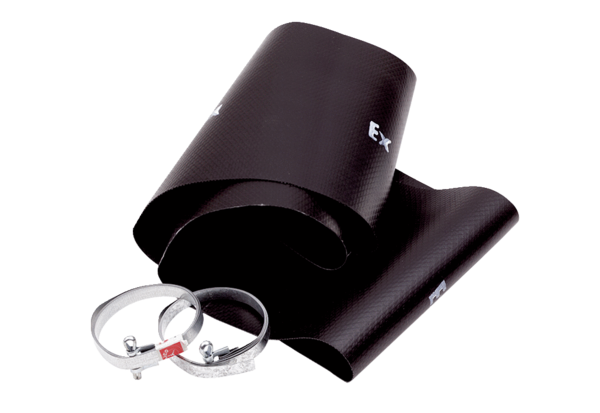 